OBSERVE COMO DIZEMOS AS HORAS EM INGLÊS: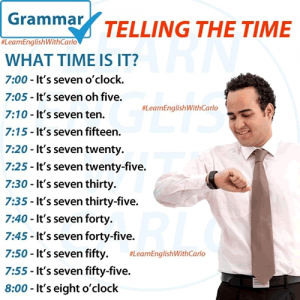 ATIVIDADE 1OBSERVE OS RELÓGIOS E PINTE-OS DE ACORDO COM AS ORIENTAÇÕES DADAS:TELLING THE TIME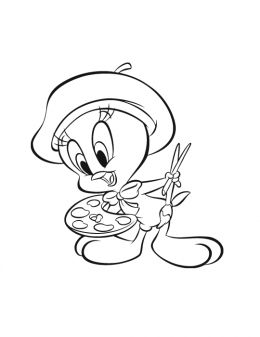 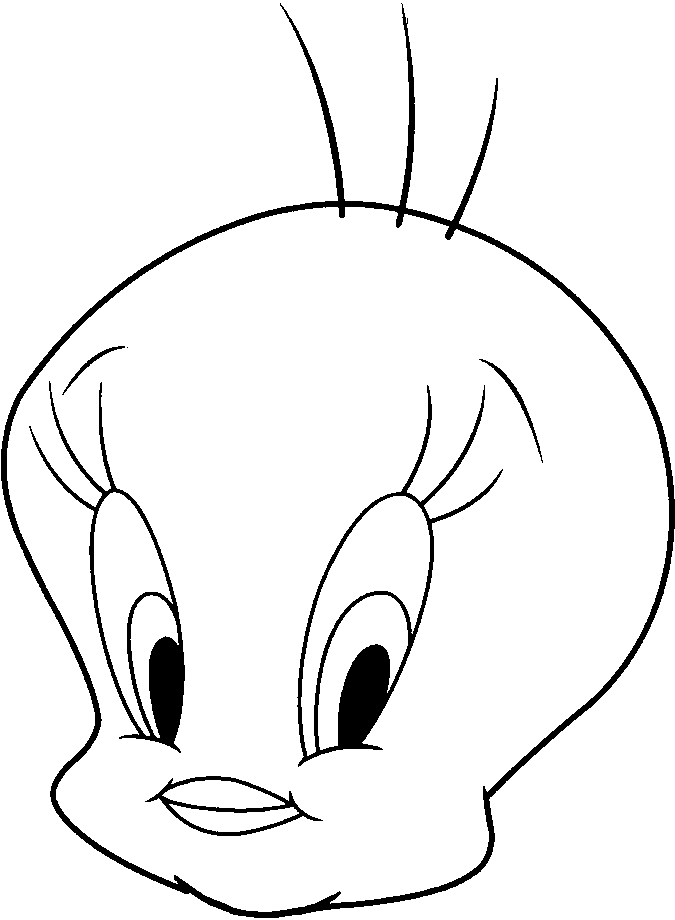 Help Tweety color the clocks.Seven o’clock is red.                       6. Four o’clock is orange. Five o’clock is yellow.                      7. Two o’clock is green.Ten o’clock is pink.                         8. Nine o’clock is brown.Eight o’clock is blue.                      9. Six o’clock is yellow.Three o’clock is purple.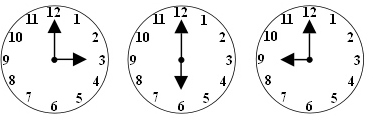 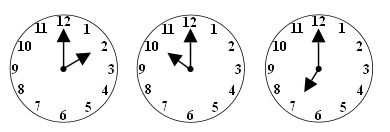 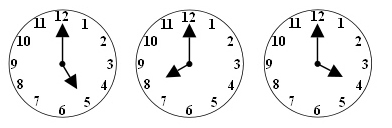 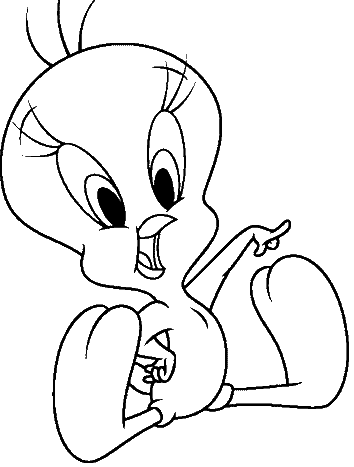 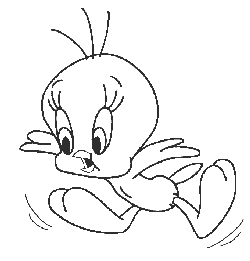 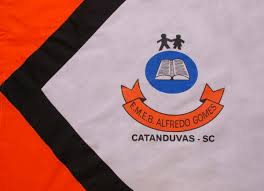 ESCOLA MUNICIPAL DE EDUCAÇÃO BÁSICA ALFREDO GOMES.DIRETORA: IVÂNIA NORA.ASSESSORA PEDAGÓGICA: SIMONE ANDRÉA CARL.ASSESSORA TÉCNICA ADM.: TANIA N. DE ÁVILA.PROFESSOR: GIOVANI CAVALHEIRO DISCIPLINA: LÍNGUA  INGLESACATANDUVAS – SCANO 2020  - TURMA 4º ANO